Please return application to: Chery@cjjc.org and Jevon@cjjc.orgOr to our offices: West Oakland: 3268 San Pablo Avenue (corner of 33rd st), Oakland, CA 94608Mission District, SF: 2301 Mission Street, Suite 201, San Francisco, CA 94110 Bayview District, SF: 2145 Keith Street, San Francisco, CA 94124 | Education for Liberation Summer is a program for SFUSD  youth learn about immigrant and tenant rights, how gentrification and criminalization is impacting their communities, and how to fight to create justice for themselves and their communities. You will learn public speaking, outreach, how to make prints and posters, cultural production for social justice and much more. You also receive a stipend for successful completion of the 4 week program!First Name: _______________________	Last Name: _________________________Name you’d like to be called:_____________________	Birthdate: ____/____/_______	Phone #: ___________________ Home Address: ___________________________	City: ____________________ Email Address: ___________________________	School/Grade: ______________________ Have you been involved in CJJC:  Yes  No  If yes, how long: ______________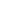 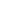 Best way to contact you (daytime/evenings/etc): _________________________The following section is intended to assure diversity in the program. All responses will be kept confidentially, and only CJJC staff will have access to this information. (Circle all that apply):Gender Identity: 	Male			Female	     Gender non-conforming			Transwoman		Transman		Race/Ethnicity: 	Latin@			Asian/Pacific Islander 	Native American			Middle Eastern	South Asian			African AmericanWhite			Caribbean			Multi-racialplease tell us a little more about your life experience (this information will be kept CONFIDENTIAL). Please answer the following questions completely. Feel free to use another piece of paper. 1. How did you hear about Causa Justa Just Cause/E4LS? What do you know about the organization or the program? 2. Why are you applying for Education 4 Liberation School and what interests you the most?3. What does “social change” mean to you and how does it relate to your life experience?4. What do you hope to gain from E4LS? What skills would you like to learn?5. What can you contribute to E4LS? What are your strengths?7. E4LS is a 5 week commitment 3 days (tuesday, wednesday, thursday) from June 2nd-July 7th a week from 2pm-6pm. In order to receive the full stipend of 600 you must attend all meetings. Can you commit to all the days. If No, why not?(Yes)    (No) Feel free to continue answering questions here…..